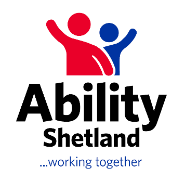 Holiday Club- Easter 2023Parent/Carers Name:Parents/Carer Email: MONDAY 3rd April TUESDAY 4TH AprilHoliday Club- Easter 2023WEDNESDAY 5TH AprilWEDNESDAY 5TH OctoberHoliday Club- Easter 2023THURSDAY 6TH AprilNorth MainlandDrop off at Brae Leisure CentreCHILD’S NAME/SNorth MainlandCollect from Brae HallCHILD’S NAME/S10 - 12Swimming 12-3Playvan(Arts and Crafts, Sensory Play, Games and Books also available)Senior GroupDrop off at ClickiminCHILD’S NAME/SSenior Group  Collect from ClickiminCHILD’S NAME/S10 - 12Multi-Sport Tasters &Exploring Lerwick Walks, Play Parks Adapted Bikes at the track- weather dependant1-3 SwimmingBells BraeCHILD’S NAME/SBells BraeCHILD’S NAME/SAccess to Arts and Crafts, Baking, Sensory Play, Outdoor Activities, Games and Books available all day at Bells Brae.Access to Arts and Crafts, Baking, Sensory Play, Outdoor Activities, Games and Books available all day at Bells Brae.Access to Arts and Crafts, Baking, Sensory Play, Outdoor Activities, Games and Books available all day at Bells Brae.Access to Arts and Crafts, Baking, Sensory Play, Outdoor Activities, Games and Books available all day at Bells Brae.10 - 12Swimming (Hydro Pool available) 1 – 2.30PlayzoneWestside Leisure CentreCHILD’S NAME/SWestside Leisure CentreCHILD’S NAME/SAccess to Arts and Crafts, Sensory Activities, Games and Books available all day in the Community RoomAccess to Arts and Crafts, Sensory Activities, Games and Books available all day in the Community RoomAccess to Arts and Crafts, Sensory Activities, Games and Books available all day in the Community RoomAccess to Arts and Crafts, Sensory Activities, Games and Books available all day in the Community Room10 - 12Swimming 12 - 3Playzone (Bouncy Castles and Soft Play) Senior GroupDrop off IslesburghCHILD’S NAME/SSenior Group Pick up Islesburgh  CHILD’S NAME/SAccess to Arts and Crafts, Sensory Activities, Games and Books available all dayAccess to Arts and Crafts, Sensory Activities, Games and Books available all dayAccess to Arts and Crafts, Sensory Activities, Games and Books available all dayAccess to Arts and Crafts, Sensory Activities, Games and Books available all day10 – 12.30Exploring Lerwick Walks, Play Parks, Putting, Museum Visit - Weather dependant  12.30-3Movie & Hang outBells Brae10-3pmCHILD’S NAME/SAccess to Arts and Crafts, Baking, Sensory Play, Outdoor Activities, Games and Books available all day at Bells Brae.Access to Arts and Crafts, Baking, Sensory Play, Outdoor Activities, Games and Books available all day at Bells Brae.Clickimin Soft Play11am-2pm                                                        PlusExploring Lerwick Play parks, Adapted Bikes at the track, Museum Visit - Weather dependant  